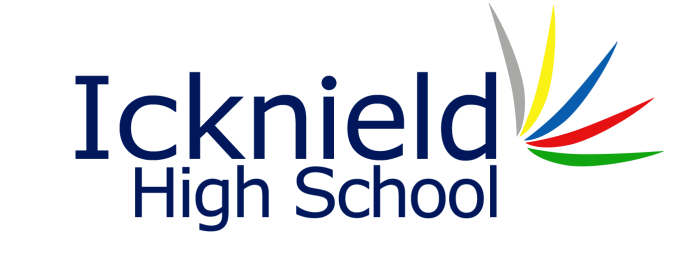 Riddy Lane, LutonBeds.  LU3 2AHTelephone: (01582) 576561Fax: (01582) 561533e.mail: info@icknield.beds.sch.ukDecember 2018Dear ApplicantRe Curriculum Leader Mathematics Thank you for expressing an interest in the above post. We hope you find the enclosed information useful and that it will encourage you to send in an application. You are very welcome to visit the school to find out more about us. Please contact the school office to make an appointment should you wish to do so.This post provides an exciting opportunity for an ambitious colleague with aspirations to Senior Leadership. We are extremely proud of the outcomes in Mathematics. This year 74% of our students achieved a grade 4 or above, 57% achieved a grade 5 or above and 26% achieved a grade 7 or above resulting in a progress score of +0.66.In this pack please find the following:Job DescriptionPerson SpecificationApplication FormSafeguarding PolicyIcknield High School acquired Academy status in December 2011. The school serves an established culturally diverse residential area to the north of Luton. The number of children on roll is approximately 1450.The school is organised on a year basis with a Pastoral Leader in charge of each year group of 10 classes. Subject specialists have an overview of curriculum areas.The person appointed will be joining a committed, experienced and friendly team of staff. This is an excellent opportunity to collaborate with colleagues and develop strategies and good practice throughout the school.The school is committed to safeguarding and promoting the welfare of children and young people and expects all staff to share this commitment. In order to comply with our Recruitment and Child Protection procedures, any offer of employment can only be confirmed once two references satisfactory to the school and a clear Enhanced Disclosure and Barring Service check have been received.ApplicationsApplications for the post should be made on the enclosed form, accompanied by a letter of application.  Closing date is Monday 21st January 2019 at 12 noon.Equal OpportunitiesIcknield High School is an equal opportunities employer. It is the wish of the school’s Governors to appoint the most suitable candidate from all the candidates offering themselves for appointment.If you require any further information, please do not hesitate to get in touch. We look forward to hearing from you.Yours sincerelyMr J Noble Headteacher